Wpływ kiwi na proces żelowania galaretki (max 0,3 pkt – obserwacje 0,2 pkt, wnioski 0,1 pkt)Przygotuj galaretkę – zagotuj szklankę wody, a następnie rozpuść w niej opakowanie galaretki. Otrzymany roztwór podziel na 3 części. Odstaw do ostudzenia.Świeże kiwi obierz ze skórki, pokrój na kawałki, a następnie dobrze posiekaj widelcem lub rozetrzyj w moździerzu. Otrzymaną mieszaninę przełóż do plastikowych probówek, zakręć i odwiruj prze 15 minut.Otrzymany supernatant podziel na dwie części i zachowaj w oddzielnych probówkach. Jedną część supernatantu zagotuj do wrzenia – odstaw do ostudzenia.Do przygotowanych 3 porcji galaretki dodaj kolejno 3 ml supernatantu, 3 ml supernatantu po podgrzaniu, 3 probówka zostanie jako kontrola.Zawartość probówek zamieszaj i wstaw do lodówki.Co 15 minut zapisuj obserwacje.Wnioski:Badanie aktywności enzymatycznej supernatantu (max 0,3 pkt – pomiary 0,2 pkt, wnioski 0,1 pkt)Przygotować odpowiednie rozcieńczenia substratów do oznaczania aktywności enzymatycznej supernatantu. Nanieść na płytkę 96-dołkową po 50 μl odpowiednich rozcieńczeń substratu w trzech powtórzeniach.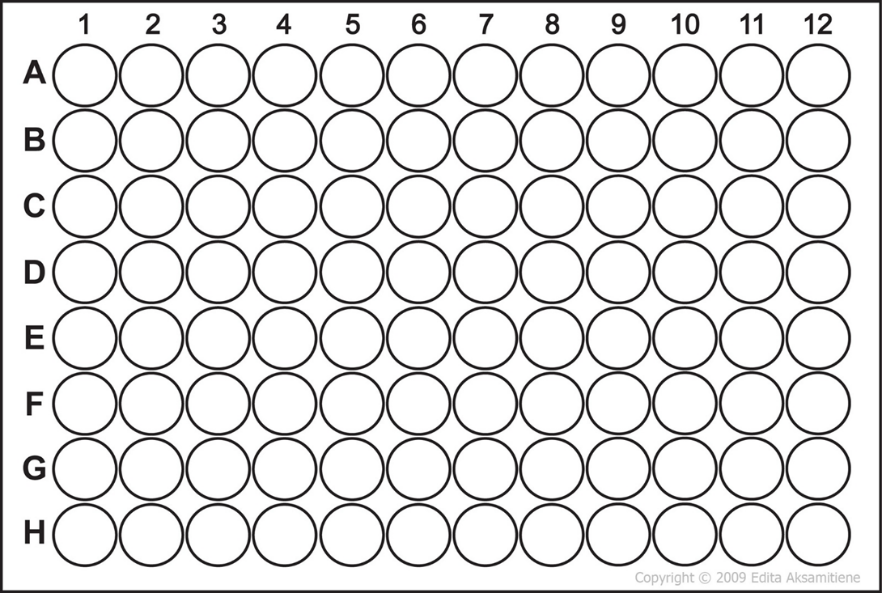 Do każdej studzienki z substratem dodać 150 μl buforu, a następnie 50 μl supernatantu.Powtórzyć dla supernatantu po podgrzaniu.Wartości fluorescencji:Wnioski:Oznaczenie zawartości białka w supernatancie z kiwi (max 0,4 pkt – pomiary 0,2 pkt, krzywa wzorcowa 0,1 pkt, obliczenie stężenia białka 0,1 pkt)Naważ 2 mg albuminy i rozpuść go w 2 ml wody destylowanej, aby uzyskać stężenie wyjściowego roztworu 1 mg/ml.Przygotuj krzywą wzorcową albuminy według poniższej tabelkiNa płytkę 96-dołkową do pomiaru absorbancji nanieś po 20 μl poszczególnych rozcieńczeń, roztworu wyjściowego oraz wody w trzech powtórzeniach.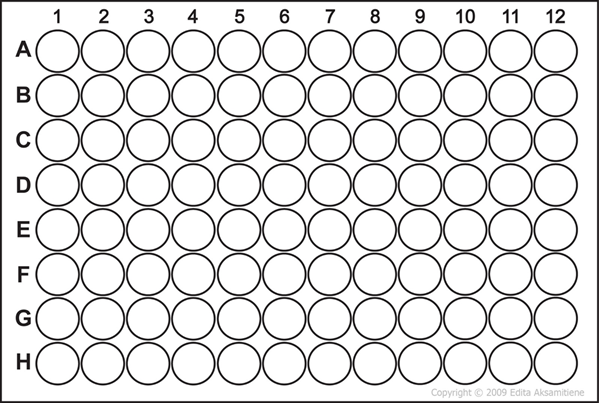 Do studzienek dodaj po 180 μl odczynnika Bradforda.Inkubuj płytkę w temperaturze pokojowej przez 10 minut.Przeprowadź pomiar absobancji przy długości fali 595 nm.Sporządź krzywą wzorcową zależności absorbancji od stężenia białka.Na płytkę nanieść po 20 μl supernatantu z kiwi w trzech powtórzeniach oraz supernatantu po podgrzaniu.Dodaj 180 μl odczynnika Bradforda, inkubuj 10 minut. Przeprowadź pomiar absorbancji.Korzystając z krzywej wzorcowej oblicz stężenie białka w badanych próbkach.Absorbancja soku z kiwi:Stężenie białka w soku z kiwi:AgarŻelatynaSok z kiwiSok z kiwi po podgrzaniuKontrolaRozcieńczenieBuforSubstrat podstawowy10 ×180 μl20 μl20 ×380 μl20 μl50 ×980 μl20 μl100 ×1800 μl20 μl200 ×3800 μl20 μl123456Sok z kiwiSok z kiwi po podgrzniuStężenieObjętość roztworu białkaObjętość wody destylowanej0,25 mg/ml250 μl750 μl0,5 mg/ml500 μl500 μl0,75 mg/ml750 μl250 μlStężenie albuminy [mg/ml]Absorbancja